Profesionālo kvalifikāciju apliecinošā dokumenta sērija ____________ Nr._____________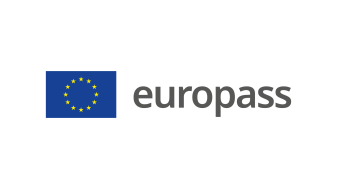 Pielikums profesionālo kvalifikāciju apliecinošam dokumentam(*) Latvija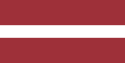 1. Profesionālo kvalifikāciju apliecinošā dokumenta nosaukums(1) Diploms par profesionālo vidējo izglītību Profesionālās kvalifikācijas apliecībaProfesionālā kvalifikācija:Ražošanas loģistikas darbinieks(1) oriģinālvalodā2. Profesionālo kvalifikāciju apliecinošā dokumenta nosaukuma tulkojums(2) A diploma of vocational secondary education A vocational qualification certificateVocational qualification: (2) Ja nepieciešams. Šim tulkojumam nav juridiska statusa.3. Kompetenču raksturojumsRažošanas loģistikas darbinieks ir specializācija profesijai Loģistikas darbinieks.Ražošanas loģistikas darbinieks plāno, organizē un kontrolē materiālu plūsmas ražošanas uzņēmumā.3.1. Apguvis loģistikas darbinieka kompetences šādu profesionālo pienākumu veikšanai:‒ transportēšanas procesa plānošana;‒ darba uzdevumu formulēšana, nodošana un informācijas sniegšana;‒ kravas pavaddokumentu pārvaldīšana;‒ transportēšanas procesa kontrolēšana;‒ transporta uzņēmuma saistošo noteikumu ievērošana;‒ atskaišu un pārskatu sagatavošana.3.2. Apguvis ražošanas loģistikas darbinieka papildus kompetences šāda profesionālā pienākuma un uzdevumu veikšanai:3.2.1. Ražošanas materiālu krājumu vadība ražošanas procesa nodrošināšanai:‒ apzināt ražošanas procesā nepieciešamo materiālu daudzumu;‒ apzināt optimālo iepērkamo materiālu daudzumu;‒ apzināt optimālā iepirkuma daudzuma aprēķinos iekļauto rādītāju atbilstību iepirkuma dokumentiem un datu kvalitāti;‒ plānot ražošanas materiālu piegādi, pamatojoties uz ražošanas plānu;‒ organizēt ražošanas materiālu piegādi atbilstoši ražošanas plānam;‒ uzraudzīt ražošanas materiālu piegādes procesu;‒ apstrādāt ienākošo ražošanas materiālu pavaddokumentus;‒ pārbaudīt ienākošo ražošanas materiālu atbilstību pavaddokumentiem;‒ nodrošināt ražošanas materiālu marķēšanu atbilstoši uzņēmuma iekšējiem noteikumiem;‒ organizēt ražošanas materiālu izvietošanu saskaņā ar ražošanas noliktavas plānu;‒ nodrošināt ražošanas procesu ar nepieciešamiem ražošanas materiāliem atbilstoši ražošanas plānam;‒ izpildīt inventarizācijas procesa priekšdarbus;‒ inventarizēt ražošanas materiālu atlikumus;‒ veikt inventarizācijas procesa laikā atklāto bojāto vai neatbilstošo materiālu uzskaiti atbilstoši uzņēmuma noteiktajam inventarizācijas nolikumam;‒ apzināt ražošanas procesā radušos brāķēto produkciju un ražošanas atlikumus;‒ savākt un pārvietot ražošanas procesā brāķēto produkciju, norakstītos materiālus un ražošanas materiālu atlikumus;‒ nodot brāķēto un neatbilstošo produkciju utilizēšanai;‒ nodrošināt ražošanas procesā brāķētās produkcijas, norakstīto materiālu un ražošanas materiālu atlikumu utilizācijas dokumentēšanu;‒ nodrošināt ražošanas materiālu uzglabāšanu atbilstoši uzņēmumā izstrādātajam uzglabāšanas plānam;‒ ievērot uzņēmuma iekšējās kārtības un darba drošības noteikumus ražošanas procesu nodrošināšanā;‒ ievērot ražošanas procesu kvalitātes nodrošināšanas un pārbaudes metodes (HACCP u.c.).Papildu kompetences:‒ <<Aizpilda izglītības iestāde>>;‒ ...;‒ ...;‒ ...4. Nodarbinātības iespējas atbilstoši profesionālajai kvalifikācijai(3)Strādāt ražošanas uzņēmumos un ražošanas apgādes loģistikas uzņēmumos, kas veic ienākošo, iekšējo un izejošo materiālu plūsmu organizēšanu.(3) Ja iespējams5. Profesionālo kvalifikāciju apliecinošā dokumenta raksturojums5. Profesionālo kvalifikāciju apliecinošā dokumenta raksturojumsProfesionālo kvalifikāciju apliecinošo dokumentu izsniegušās iestādes nosaukums un statussValsts iestāde, kas nodrošina profesionālo kvalifikāciju apliecinošā dokumenta atzīšanu<<Dokumenta izsniedzēja pilns nosaukums, adrese, tālruņa Nr., tīmekļa vietnes adrese; elektroniskā pasta adrese. Izsniedzēja juridiskais statuss>>Latvijas Republikas Izglītības un zinātnes ministrija, tīmekļa vietne: www.izm.gov.lv Profesionālo kvalifikāciju apliecinošā dokumenta līmenis(valsts vai starptautisks)Vērtējumu skala/Vērtējums, kas apliecina prasību izpildiValsts atzīts dokuments, atbilst ceturtajam Latvijas kvalifikāciju ietvarstruktūras līmenim (4. LKI) un ceturtajam Eiropas kvalifikāciju ietvarstruktūras līmenim (4. EKI).Profesionālās kvalifikācijas eksāmenā saņemtais vērtējums ne zemāk par "viduvēji – 5"(vērtēšanā izmanto 10 ballu vērtējuma skalu).Pieejamība nākamajam izglītības līmenimStarptautiskie līgumi vai vienošanāsDiploms par profesionālo vidējo izglītību dod iespēju turpināt izglītību 5. LKI/5. EKI vai 6. LKI/6. EKI līmenī.<<Ja attiecināms. Aizpilda izglītības iestāde, gadījumā, ja noslēgtie starptautiskie līgumi vai vienošanās paredz papildu sertifikātu izsniegšanu. Ja nav attiecināms, komentāru dzēst>Juridiskais pamatsJuridiskais pamatsProfesionālās izglītības likums (6. pants).Profesionālās izglītības likums (6. pants).6. Profesionālo kvalifikāciju apliecinošā dokumenta iegūšanas veids6. Profesionālo kvalifikāciju apliecinošā dokumenta iegūšanas veids6. Profesionālo kvalifikāciju apliecinošā dokumenta iegūšanas veids6. Profesionālo kvalifikāciju apliecinošā dokumenta iegūšanas veids Formālā izglītība: Klātiene Klātiene (darba vidē balstītas mācības) Neklātiene Formālā izglītība: Klātiene Klātiene (darba vidē balstītas mācības) Neklātiene Ārpus formālās izglītības sistēmas apgūtā izglītība Ārpus formālās izglītības sistēmas apgūtā izglītībaKopējais mācību ilgums** (stundas/gadi) _______________Kopējais mācību ilgums** (stundas/gadi) _______________Kopējais mācību ilgums** (stundas/gadi) _______________Kopējais mācību ilgums** (stundas/gadi) _______________A: Iegūtās profesionālās izglītības aprakstsB: Procentos no visas (100%) programmas B: Procentos no visas (100%) programmas C: Ilgums (stundas/nedēļas)Izglītības programmas daļa, kas apgūta izglītības iestādē<<Ieraksta izglītības programmas apjomu (%), kas apgūts izglītības iestādes mācību telpās>><<Ieraksta izglītības programmas apjomu (%), kas apgūts izglītības iestādes mācību telpās>><<Ieraksta izglītības programmas apjomu (stundās vai mācību nedēļās), kas apgūts izglītības iestādes mācību telpās>>Izglītības programmas daļa, kas apgūta praksē darba vietā, t.sk. darba vidē balstītās mācībās<<Ieraksta izglītības programmas apjomu (%), kas apgūts ārpus izglītības iestādes mācību telpām,t.i. praktiskās mācības uzņēmumā/-os, mācību praksē darba vietā, darba vidē balstītas mācības>><<Ieraksta izglītības programmas apjomu (%), kas apgūts ārpus izglītības iestādes mācību telpām,t.i. praktiskās mācības uzņēmumā/-os, mācību praksē darba vietā, darba vidē balstītas mācības>><<Ieraksta izglītības programmas apjomu (stundās vai mācību nedēļās), kas apgūts ārpus izglītības iestādes mācību telpām,t.i. praktiskās mācības uzņēmumā/-os, mācību praksē darba vietā, darba vidē balstītas>>** Attiecināms uz formālajā ceļā iegūto izglītību.Papildu informācija pieejama:www.izm.gov.lvhttps://registri.visc.gov.lv/profizglitiba/nks_stand_saraksts_mk_not_626.shtmlNacionālais informācijas centrs:Latvijas Nacionālais Europass centrs, http://www.europass.lv/** Attiecināms uz formālajā ceļā iegūto izglītību.Papildu informācija pieejama:www.izm.gov.lvhttps://registri.visc.gov.lv/profizglitiba/nks_stand_saraksts_mk_not_626.shtmlNacionālais informācijas centrs:Latvijas Nacionālais Europass centrs, http://www.europass.lv/** Attiecināms uz formālajā ceļā iegūto izglītību.Papildu informācija pieejama:www.izm.gov.lvhttps://registri.visc.gov.lv/profizglitiba/nks_stand_saraksts_mk_not_626.shtmlNacionālais informācijas centrs:Latvijas Nacionālais Europass centrs, http://www.europass.lv/** Attiecināms uz formālajā ceļā iegūto izglītību.Papildu informācija pieejama:www.izm.gov.lvhttps://registri.visc.gov.lv/profizglitiba/nks_stand_saraksts_mk_not_626.shtmlNacionālais informācijas centrs:Latvijas Nacionālais Europass centrs, http://www.europass.lv/